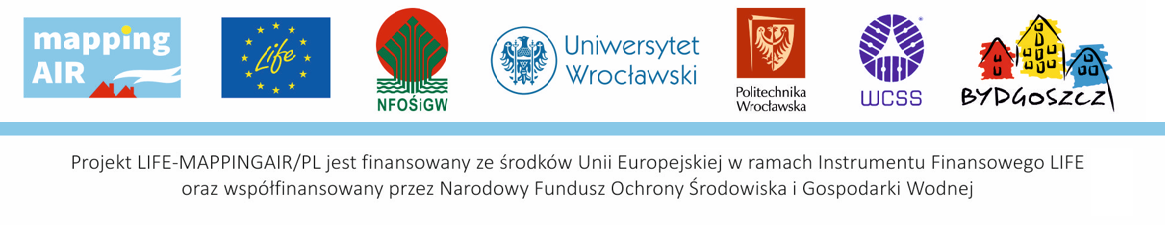 Nr sprawy: WZP.271.27.2021.EOŚWIADCZENIE O PODZIALE OBOWIĄZKÓW W TRAKCIE REALIZACJI ZAMÓWIENIA (DOTYCZY TYLKO PODMIOTÓW WSPÓLNIE UBIEGAJĄCYCH SIĘ O UDZIELENIE ZAMÓWIENIA)(składane na podstawie art. art. 117 ust. 4 ustawy z dnia 11.09.2019 r. Prawo zamówień publicznych (dalej uPzp – tekst jedn. Dz. U. z 2021 r. poz. 1129).Na podstawie z art. 117 ust. 4 uPzp jako Wykonawcy składający ofertę wspólną (*konsorcjum/ spółka cywilna) na potrzeby postępowania o udzielenie zamówienia publicznego realizowanego                 w trybie przetargu nieograniczonego pn. „Organizacja punktów konsultacyjnych z ekspertami”,   JA/MY:…………………………………………………………………………………………………….…..(imię i nazwisko osoby/osób upoważnionej/ych do reprezentowania Wykonawców wspólnie ubiegających się o udzielenie zamówienia)w imieniu:…………………………………………………………………………………………………………(wpisać nazwy Wykonawców wspólnie ubiegających się o udzielenie zamówienia)*OŚWIADCZAM/MY, iż następujące czynności wykonają poszczególni Wykonawcy wspólnie ubiegający się o udzielenie zamówienia:1. Wykonawca:…………………………………………………………………………………….…                                    (nazwa i adres)     wykona: …………………………………………………………………………………………(należy wskazać, które czynności zostaną wykonane przez poszczególnych wykonawców (opis) w odniesieniu do spełnienia warunku w zakresie zdolności technicznej lub zawodowej)2. Wykonawca:…………………………………………………………………………………….…                                    (nazwa i adres)     wykona:……………………………………………………………………………………………(należy wskazać, które czynności zostaną wykonane przez poszczególnych wykonawców (opis) w odniesieniu do spełnienia warunku w zakresie zdolności technicznej lub zawodowej)Podpisać kwalifikowanym podpisem elektronicznym                                                                                                      lub podpisem zaufanym, lub elektronicznym podpisem osobistym